Recall Cases Summary – Australia (Last Update Date: 31 January 2023)Date Product Categories Hazard Image 4-Jan-2023Forearm Crutch - Tall and Adult SizeMedical DevicesFall Hazard, Injury Hazard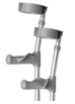 5-Jan-2023CW Radio Remote Control/Transmitter for Roller Shutter, Blind and AwningElectrical AppliancesBurn Hazard, Injury Hazard, Choking Hazard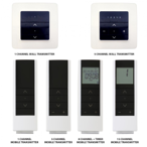 5-Jan-2023Guitar Tuner Contained in Fender FA-125 Dreadnought Acoustic Guitar PackElectrical AppliancesBurn Hazard, Injury Hazard, Choking Hazard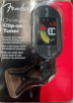 9-Jan-2023Bubpods Sleep SackFabric / Textile / Garment / Home TextileSuffocation Hazard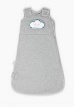 10-Jan-2023Brake Pad for Use in CarCar ComponentsHealth Risk Hazard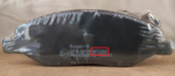 10-Jan-2023ODGER Swivel Chair - Anthracite ColourFurnitureInjury Hazard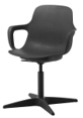 10-Jan-2023Green Sprouts Stainless-Steel BottleFood Contact MaterialLead Poisoning Hazard, Health Risk Hazard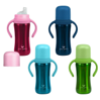 10-Jan-2023Various Button BatteriesElectrical AppliancesBurn Hazard, Injury Hazard, Choking Hazard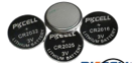 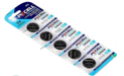 13-Jan-2023Halloween LED OrnamentAccessoriesBurn Hazard, Injury Hazard, Choking Hazard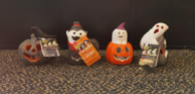 13-Jan-2023Young Living ComforCleanse CapsulePharmacyHealth Risk Hazard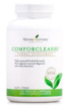 13-Jan-2023Pedal Clipper 54cm Electric Flat-Bar Road BikeSporting Goods / EquipmentInjury Hazard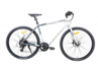 16-Jan-2023Stage Battery ChargerElectrical AppliancesElectric Shock Hazard, Injury Hazard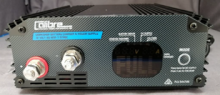 16-Jan-2023SCA 1.6 Amp 3 Stage Battery ChargerElectrical AppliancesElectric Shock Hazard, Injury Hazard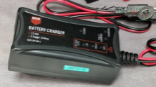 18-Jan-20233 Metre White Coloured Extension Lead Rated 250V 10AElectrical AppliancesBurn Hazard, Injury Hazard, Fire Hazard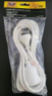 18-Jan-2023Babe Rattle 4 Piece and 7 Piece SetToys and Childcare ProductsInjury Hazard, Suffocation Hazard, Choking Hazard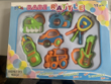 18-Jan-2023Shred Maxx, Shred Maxx Male, Shred Maxx Super Strength, Glow Maxx, Cli Maxx, X Maxx and GMaxPharmacyInjury Hazard, Health Risk Hazard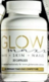 18-Jan-2023Fu Gui Ba Wei Tang A.K.A. Rehmannia Eight Vitality Formula & Nuan Gong Cheng Yun Fang A.K.A. Motherhood 1 FormulaPharmacyHealth Risk Hazard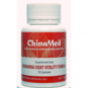 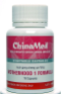 19-Jan-2023Jack The Barber Body Spray 150ml/90g Range - Rogue, Nomad and RebelBodycare / CosmeticsInjury Hazard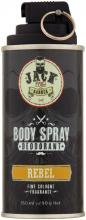 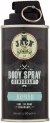 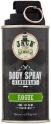 19-Jan-2023Pink Ombre Acrylic VaseHousehold ItemsFire Hazard, Burn Hazard, Injury Hazard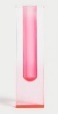 20-Jan-2023LETTAN MirrorHousehold ItemsLaceration Hazard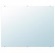 20-Jan-2023Spider-Man: Far From Home - Mysterio 1/6th Scale Hot Toys Action FigureToys and Childcare ProductsBurn Hazard, Injury Hazard, Choking Hazard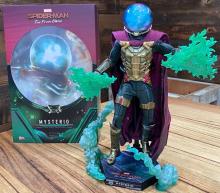 27-Jan-2023Wooden Rattle in Personalised Baby Gift SetToys and Childcare ProductsSuffocation Hazard, Choking Hazard, Injury Hazard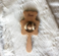 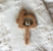 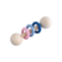 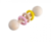 